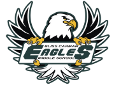 RE: 6A Parent Teacher InterviewsNovember 2016Dear Parent(s)/Guardian(s),Parent-Teacher interviews will be taking place during the week of Thursday, November 24th, in the evening, and again, the morning of Friday, November 25th until 12 noon. Interviews will take place in the teacher’s classroom (there will be signs to guide you), and will be a maximum of 10 minutes in length. In order to maintain our schedule, you are welcome to knock on the door when you arrive for your scheduled appointment time. 